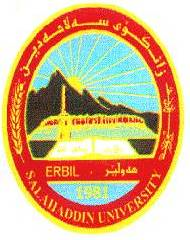 س1: أ/ اختر الإجابة الصحيحة لـ (5) ممّا يأتي:                                                                                     (10  درجات )    1. نوع المحسن البديعي في قوله تعالى:              .....( طباق، مقابلة، سجع، جناس).    2. شبه الموت في قول الشاعر:( وإذا المنيةُ أنشبت أظفارها    ألفيتَ كلّ تميمة لا تَنفع) بـ ...( الأظفار، التميمة، الحياة، الحيوان المفترس)    3. نوع الاستعارة بحسب الكلمة التي تقع فيها في قولنا: ( دافع الليث عن أرض الوطن ) استعارة ....( مكنية ، أصلية، تبعية، تصريحية).    4.   المستعار منه في قولنا: (أنشد البلبل قصيدةً) .... ( لفظ البلبل، الطائر،الشاعر، القصيدة)                                                                                                        5. المعنى المجازي لليد في عبارة: (لفلانٍ عليّ يدٌ) بمعنى ...( القرض ، الأجر، الفضل ، النعمة).   6. العلاقة في الاستعارة هي علاقة .... ( غير المشابهة، الكل، الجزء، المشابهة)  ب/ حدد الوسائط فيما يأتي: 1. فلان كثير الرماد     2. فلان جبان الكلب                                                       (5  درجات )س2: أ/ ضع علامة (√) أو علامة (X) أمام (5) من العبارات الآتية مع تصحيح الخطأ:                                           (10 درجات )قال تعالى:    ، المشبه المحذوف في الآية هو ( الطريق).قال النبي محمد : " أَكْثِرُوا ذِكْرَ هَادِمِ اللَّذَّاتِ"، هادم اللذات كناية عن الموت.     المجاز العقلي هو اسناد الفعل أو مافي معناه إلى فاعلٍ غير فاعله الحقيقي.السجع هو توافق الفاصلتين في الحرف الأخيرالمحسنات اللفظية تكون في المعنى والمحسنات المعنوية في اللفظ.الاستعارة الأصلية هي التي تقع في لفظٍ مشتق أو فعل  ب / بيّن أركان الكناية فيما يأتي:                                                                                                        ( 5 درجات )           قال تعالى: 1.           .              2.       .              س3: أ / حدد نوع الكناية بحسب المعنى المكنّى عنه:                                                                                     (5  درجات )                                                          1. قال تعالى :         .             2. أحب سفينة الصحراء.      ب / عرّف ما يأتي: ( علم البديع، المجاز، الاستعارة، الكناية، الطباق ).                                                      (10 درجات )س4:  أ / اشرح الفن البديعي فيما يأتي محدداً نوعه.                                                                                   (10 درجات )قال تعالى:               .     قال تعالى:          .                3. قال تعالى :                4 .قال النبي محمد : " رَحِمَ اللَّهُ عَبْدًا قَالَ خَيْرًا َفغَنِمَ ، أَوْ سَكَتْ فَسَلِمَ               5. لايصلح للصدر إلا واسع الصدر..     ب/ حوّل طباق الإيجاب إلى طباق السلب في عبارة: ( يموت الرجل العظيم وتحيا ذكراه ).                                   ( 5 درجات )                                                                                                                                                                                                                               مدرسة المادة: د.فضيلة أحمد سعيد